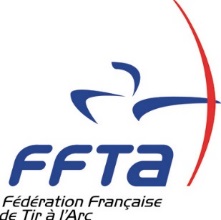 TARIFS SAISON 2023/2024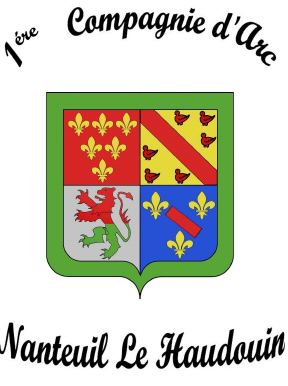 Tarif Licences :Licence Adulte avec Compétition	95,00 €Licence Adulte sans Compétition	80,00 €Licence 2éme Compagnie ………………………………………………………………………………………………… 80,00 €Licence Adulte sans pratique	45,00 €Licence Jeune 	70,00 €Kit initiation pour débutants	50,00 €Tarif Ecole de Tir :Jeunes : 1 Cours 	160,50 €Jeunes : 2 Cours 	201,00 €Jeunes : 3 Cours 	240,00 €Adultes Compétition (2 cours / 1 semaine sur 2) …………………………………………	 160,50 €Entraînement LibreLe mardi et le jeudi de 17 h 30 à 22 h 00, le samedi de 09 h 00 à 10 h 30.Planning Ecole de Tir :Jeunes Débutants :                  	 Encadrant : Guillaume, Adrien                                                                                      Mardi : 17 h 20 – 19 h 00                                                                                                 Jeudi : 17 h 20 – 19 h 00	Samedi : 10 h 45 – 12 h 15Jeunes Compétition :                  	Encadrant : Guillaume, Adrien                                                                                      Mardi : 18 h 45 – 20 h 30                                                                                                 Jeudi : 18 h 45 – 20 h 30                                                                                                Samedi : 09 h 00 – 10 h 45Adultes :                                    	     Encadrant : Guillaume                                                                                		                          Mardi : 20h30 -   22h00                                                                                  	   Jeudi : 20h30 -   22h00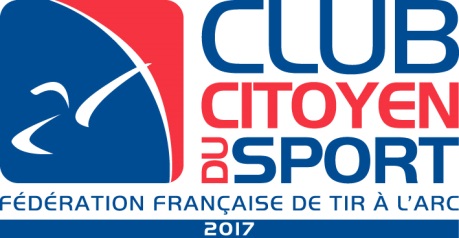 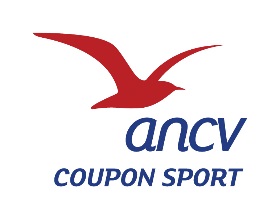 